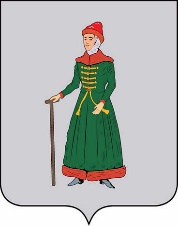 АДМИНИСТРАЦИЯСТАРИЦКОГО МУНИЦИПАЛЬНОГО ОКРУГАТВЕРСКОЙ  ОБЛАСТИПОСТАНОВЛЕНИЕ22.12.2022                                                    г. Старица                                                                № 739О внесении изменений в постановление Администрации Старицкого района Тверской области от 19. 09. 2017 № 476«О порядке и условиях оплаты и стимулирования труда в муниципальных учреждениях культуры МО Старицкий  район Тверской области»       В соответствии постановлением Правительства Тверской области от 20.12.2022г.  № 713-пп«О внесении изменений в постановление Правительства Тверской области от 14.09.2017г. № 306-пп, Администрация Старицкого муниципального округа Тверской области ПОСТАНОВЛЯЕТ:   1.Внести в постановление Администрации Старицкого района Тверской области от 19.09.2017 № 476-пп «О порядке и условиях оплаты и стимулирования труда в муниципальных учреждениях культуры МО Старицкий район Тверской области» (далее - Постановление), следующие изменения:       1) в пункте 8 раздела II Положения:таблицу «Должности работников, занятых в библиотеках» изложить в следующей редакции:«                                                                                                                                                                  »;   2) в пункте 8 раздела II Положения  таблицу «Должности работников, занятых в культурно-досуговых организациях, центрах (домов культуры, домов досуга), и других аналогичных учреждениях культурно-досугового типа» изложить в следующей редакции:     «»;     3)  таблицу пункта 13 раздела III Положения изложить в следующей редакции:«»;    4)  таблицу пункта 16 раздела IV Положения изложить в следующей редакции: «»;      5) подпункты а - б пункта 19 раздела V Положения изложить в следующей редакции:«а) руководители библиотек, музеев, и других учреждений: директор (генеральный директор) музея, директор (генеральный директор, заведующий) библиотеки, централизованной библиотечной системы, директор фильмофонда, фильмотеки, музейно-выставочного центра учреждения I группы по оплате труда руководителей –  16 130 рублей; директор (генеральный директор) музея, директор (генеральный директор, заведующий) библиотеки, централизованной библиотечной системы, директор фильмофонда, фильмотеки, музейно-выставочного центра учреждения II группы по оплате труда руководителей                                –15 301 рубля;директор (генеральный директор) музея, директор (генеральный директор, заведующий) библиотеки, централизованной библиотечной системы, директор фильмофонда, фильмотеки, музейно-выставочного центра учреждения III группы по оплате труда руководителей                            –14 477 рубля;директор (генеральный директор) музея, директор (генеральный директор, заведующий) библиотеки, централизованной библиотечной системы, директор фильмофонда, фильмотеки, музейно-выставочного центра учреждения IV группы по оплате труда руководителей                  –14 060 рублей;директор (генеральный директор) музея, директор (генеральный директор, заведующий) библиотеки, централизованной библиотечной системы, директор фильмофонда, фильмотеки, музейно-выставочного центра учреждения, не отнесенного к группе по оплате труда руководителей –13 233 рубля;     б) руководители культурно-досуговых учреждений (центров, домов народного творчества, дворцов и домов культуры, парков культуры и отдыха, центров досуга, кинотеатрах и других аналогичных учреждений культурно-досугового типа):директор (заведующий) учреждения I группы по оплате труда руководителей –   16 130 рублей;директор (заведующий) учреждения II группы по оплате труда руководителей – 15 301 рубль; директор (заведующий) учреждения III группы по оплате труда руководителей – 14 477 рубля;директор (заведующий) учреждения IV группы по оплате труда руководителей –14 060 рублей;директор (заведующий) учреждения, не отнесенного к группе по оплате труда руководителей –13 233 рубля.»;   2. Настоящее постановление вступает в силу со дня его подписания , подлежит размещению на официальном сайте  администрации Старицкого района и распространяется на правоотношения, возникшие с 1 декабря 2022 года.   3. Контроль за исполнением настоящего постановления возложить на заместителя главы администрации Старицкого района М.А. Рыжкову.Глава Старицкого муниципального округа                                                                          С.Ю. ЖуравлёвНаименование должностейДолжностные оклады по группам по оплате труда руководителей, рублейДолжностные оклады по группам по оплате труда руководителей, рублейДолжностные оклады по группам по оплате труда руководителей, рублейДолжностные оклады по группам по оплате труда руководителей, рублейДолжностные оклады по группам по оплате труда руководителей, рублейДолжностные оклады по группам по оплате труда руководителей, рублейНаименование должностейведущие учрежденияIIIIIIIVне отнесенные к группам                               1. Руководители                               1. Руководители                               1. Руководители                               1. Руководители                               1. Руководители                               1. Руководители                               1. РуководителиЗаведующий отделом (сектором) библиотеки, централизованной библиотечной системы 10 74910 44310 44310 44310 13110 1312. Специалисты2. Специалисты2. Специалисты2. Специалисты2. Специалисты2. Специалисты2. СпециалистыПомощник директора (генерального директора) библиотеки, централизованной библиотечной системы        9 256        9 256        9 256        9 256        9 256        9 256Главный библиотекарь, главный библиограф       10 443       10 443       10 443       10 443       10 443       10 443Библиотекарь, библиограф ведущий первой категории второй категории без категории       8 846       8 846       8 846       8 846       8 846       8 846Библиотекарь-каталогизатор первой категории второй категории без категории8 9998 743           8 4868 9998 743           8 4868 9998 743           8 4868 9998 743           8 4868 9998 743           8 4868 9998 743           8 486Специалист по библиотечно-выставочной работе первой категории второй категории без категории8 9998 743           8 4868 9998 743           8 4868 9998 743           8 4868 9998 743           8 4868 9998 743           8 4868 9998 743           8 486Методист централизованной библиотечной системы, библиотеки ведущий первой категории второй категории без категории                                                           9 554                                                9 2708 999           8 486                                                           9 554                                                9 2708 999           8 486                                                           9 554                                                9 2708 999           8 486                                                           9 554                                                9 2708 999           8 486                                                           9 554                                                9 2708 999           8 486                                                           9 554                                                9 2708 999           8 486Наименование должностейДолжностные оклады по группам  по оплате труда руководителей, рублейДолжностные оклады по группам  по оплате труда руководителей, рублейДолжностные оклады по группам  по оплате труда руководителей, рублейДолжностные оклады по группам  по оплате труда руководителей, рублейДолжностные оклады по группам  по оплате труда руководителей, рублейДолжностные оклады по группам  по оплате труда руководителей, рублейНаименование должностейведущие учрежденияIIIIIIIVне отнесенные к группам                                    1.Руководители                                    1.Руководители                                    1.Руководители                                    1.Руководители                                    1.Руководители                                    1.Руководители                                    1.РуководителиХудожественный руководитель, художественный руководитель филиала организации культуры клубного типа (централизованной (меж поселенческой) клубной системы)    13 22112 79311 94211 43210 74910 443Заведующий отделом (сектором) дома (дворца) культуры и отдыха, научно- методического центра и других аналогичных организаций10 74910 44310 44310 44310 13110 131Заведующий филиалом организации культуры клубного типа (централизованной (межпоселенческой) клубной системы)16 12114 96914 20213 43513 05012 283Заведующий автоклубом                                                13 233                                                13 233                                                13 233                                                13 233                                                13 233                                                13 233Заведующий отделом (сектором) культурно-досуговых организаций клубного типа, парков культуры и отдыха, городских садов, других аналогичных культурно - досуговых организаций10 74910 44310 44310 44310 13110 131Заведующий художественно-оформительской мастерской10 44310 13110 1319 8979 897Режиссер любительского театра (студии) высшая первой категории второй категории без категории  10 435                                        10 131                                        9 980 9 897  10 435                                        10 131                                        9 980 9 897  10 435                                        10 131                                        9 980 9 897  10 435                                        10 131                                        9 980 9 897  10 435                                        10 131                                        9 980 9 897  10 435                                        10 131                                        9 980 9 897Режиссер массовых представлений высшая первая категория вторая категория без категории                                         10 435                                         10 131                                          9 980    9 897                                         10 435                                         10 131                                          9 980    9 897                                         10 435                                         10 131                                          9 980    9 897                                         10 435                                         10 131                                          9 980    9 897                                         10 435                                         10 131                                          9 980    9 897                                         10 435                                         10 131                                          9 980    9 897Балетмейстер хореографического коллектива (студии), ансамбля песни и танца  высшая первая категория вторая категория без категории                                         10 435                                         10 131                                          9 980    9 897                                         10 435                                         10 131                                          9 980    9 897                                         10 435                                         10 131                                          9 980    9 897                                         10 435                                         10 131                                          9 980    9 897                                         10 435                                         10 131                                          9 980    9 897                                         10 435                                         10 131                                          9 980    9 897Хормейстер любительского вокального или хорового коллектива (студии) высшая первая категория вторая категория без категории                                         10 435                                         10 131                                          9 980    9 897                                         10 435                                         10 131                                          9 980    9 897                                         10 435                                         10 131                                          9 980    9 897                                         10 435                                         10 131                                          9 980    9 897                                         10 435                                         10 131                                          9 980    9 897                                         10 435                                         10 131                                          9 980    9 897Аккомпаниатор  9 270    9 270    9 270    9 270    9 270    9 270  Руководитель клубного формирования (любительского объединения, студии, коллектива самодеятельного искусства, клуба по интересам) первой категории второй категории без категории                                       10 131                                        9 9809 897                                       10 131                                        9 9809 897                                       10 131                                        9 9809 897                                       10 131                                        9 9809 897                                       10 131                                        9 9809 897                                       10 131                                        9 9809 897Руководитель кружка  первой категории второй категории  без категории                                        10 131                                         9 980                                         9 897                                        10 131                                         9 980                                         9 897                                        10 131                                         9 980                                         9 897                                        10 131                                         9 980                                         9 897                                        10 131                                         9 980                                         9 897                                        10 131                                         9 980                                         9 897Распорядитель танцевального вечера, ведущий дискотеки, руководитель музыкальной части дискотеки      8 240 8 240 8 240 8 240 8 240 8 240Культорганизатор первой категории второй категории  без категории                                        8 240                                        8 0777 838                                        8 240                                        8 0777 838                                        8 240                                        8 0777 838                                        8 240                                        8 0777 838                                        8 240                                        8 0777 838                                        8 240                                        8 0777 838Светооператор8 240  8 240  8 240  8 240  8 240  8 240  2. Специалисты2. Специалисты2. Специалисты2. Специалисты2. Специалисты2. Специалисты2. СпециалистыСпециалист по фольклоруведущийпервой категориивторой категории                                       9 554                                       9 270                                       8 999                                       9 554                                       9 270                                       8 999                                       9 554                                       9 270                                       8 999                                       9 554                                       9 270                                       8 999                                       9 554                                       9 270                                       8 999                                       9 554                                       9 270                                       8 999Специалист по жанрам творчестваведущийпервой категории второй категории9 554                                        9 270                                        8 9999 554                                        9 270                                        8 9999 554                                        9 270                                        8 9999 554                                        9 270                                        8 9999 554                                        9 270                                        8 9999 554                                        9 270                                        8 999Специалист по методике клубной работыведущийпервой категориивторой категории                                       9 554                                       9 270                                       8 999                                       9 554                                       9 270                                       8 999                                       9 554                                       9 270                                       8 999                                       9 554                                       9 270                                       8 999                                       9 554                                       9 270                                       8 999                                       9 554                                       9 270                                       8 999Методист клубного учреждения, и других аналогичных организаций ведущий первой категории второй категориибез категории                                         9 554                                         9 270                                         8 999                                         8 486                                         8 486                                         9 554                                         9 270                                         8 999                                         8 486                                         8 486                                         9 554                                         9 270                                         8 999                                         8 486                                         8 486                                         9 554                                         9 270                                         8 999                                         8 486                                         8 486                                         9 554                                         9 270                                         8 999                                         8 486                                         8 486                                         9 554                                         9 270                                         8 999                                         8 486                                         8 486Звукооператор высшая первая категория вторая категория без категории                                        8 999                                                    8 743                                        8 486                                                    8 231                                        8 999                                                    8 743                                        8 486                                                    8 231                                        8 999                                                    8 743                                        8 486                                                    8 231                                        8 999                                                    8 743                                        8 486                                                    8 231                                        8 999                                                    8 743                                        8 486                                                    8 231                                        8 999                                                    8 743                                        8 486                                                    8 231ПКГДолжностной оклад, руб.Общеотраслевые должности служащих первого уровняОбщеотраслевые должности служащих первого уровня1 квалификационный уровень4 723 Делопроизводитель, кассир, машинистка, секретарь, секретарь-машинистка4 7232 квалификационный уровень4 949Старший кассир4 9491 квалификационный уровень6 960Администратор, инспектор по кадрам, художник6 960Техники всех специальностей без категории6 9602 квалификационный уровень7 099Старший: администратор, диспетчер, инспектор по кадрам, 7 099Техники всех специальностей второй категории7 099Заведующие: складом, хозяйством7 0993 квалификационный уровень7 243Техники всех специальностей первой категории7 243 Начальник хозяйственного отдела7 243                 Общеотраслевые должности служащих третьего уровня                 Общеотраслевые должности служащих третьего уровня1 квалификационный уровень7 766Без категории: бухгалтер, документовед, инженер, инженер по охране труда, инженер-программист (программист), инженер-энергетик (энергетик), специалист по кадрам, экономист, юрисконсульт7 7662 квалификационный уровень7 998II категория: бухгалтер, документовед, инженер, инженер по охране труда, инженер-программист (программист), инженер-электроник (электроник), инженер-энергетик (энергетик), специалист по кадрам, экономист, юрисконсульт7 9983 квалификационный уровень8 233I категория: бухгалтер, документовед, инженер, инженер по охране труда, инженер-программист (программист), инженер-энергетик (энергетик), специалист по кадрам, экономист, юрисконсульт8 2334 квалификационный уровень4 квалификационный уровеньВедущие: документовед, инженер, инженер по охране труда, инженер-программист (программист), инженер-энергетик (энергетик), специалист по кадрам, экономист, юрисконсультВедущие: бухгалтер**8 9115 квалификационный уровень9 170Заместитель главного бухгалтера**9 170Главные специалисты: в отделах, отделениях, мастерских         8 733Общеотраслевые должности служащих четвертого уровняОбщеотраслевые должности служащих четвертого уровня1 квалификационный уровень9 525Начальники отделов: планово-экономического, финансового**, 9 525Начальники отделов: технического, юридического, охраны труда2 квалификационный уровень9 382Главные: механик, энергетик, технолог* 9 3823 квалификационный уровень12 511Директор (начальник, заведующий) филиала, другого обособленного структурного подразделения12 511Разряд работ в соответствии с Единым тарифно-квалификационным справочником работ и профессий рабочихОклад, руб.1 разряд 4 5372 разряд 4 6923 разряд 4 9274 разряд 6 9605 разряд 7 0996 разряд  7 2437 разряд 7 3898 разряд 7 539